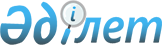 Об утверждении Положения о Координационном совете Республики Казахстан по обеспечению законности, правопорядка и борьбы с преступностью
					
			Утративший силу
			
			
		
					Указ Президента Республики Казахстан от 2 мая 2011 года № 68. Утратил силу Указом Президента Республики Казахстан от 30 мая 2023 года № 238.
      Сноска. Утратил силу Указом Президента РК от 30.05.2023 № 238.
      Подлежит опубликованию
      в Собрании актов
      Президента и Правительства
      Республики Казахстан
      В соответствии со статьей 20 Закона Республики Казахстан от 30 июня 2017 года "О прокуратуре" ПОСТАНОВЛЯЮ:
      Сноска. Преамбула в редакции Указа Президента РК от 13.10.2017 № 563.


      1. Утвердить прилагаемое Положение о Координационном совете Республики Казахстан по обеспечению законности, правопорядка и борьбы с преступностью.
      2. Настоящий Указ вводится в действие со дня подписания. ПОЛОЖЕНИЕ
о Координационном совете Республики Казахстан по обеспечению
законности, правопорядка и борьбы с преступностью 1. Общие положения
      1. Настоящее Положение о Координационном совете Республики Казахстан по обеспечению законности, правопорядка и борьбы с преступностью (далее - Координационный совет) разработано на основании статьи 20 Закона Республики Казахстан от 30 июня 2017 года "О прокуратуре".
      Координационный совет является консультативно-совещательным органом, образуемым в целях координации и повышения эффективности деятельности государственных органов в обеспечении законности и правопорядка в Республике Казахстан, в том числе для объединения усилий и взаимодействия правоохранительных органов, осуществляющих оперативно-розыскную деятельность, дознание и следствие в борьбе с преступностью.
      Правовую основу деятельности Координационного совета составляют Конституция Республики Казахстан, законы, акты Президента Республики Казахстан и иные нормативные правовые акты, а также настоящее Положение.
      Координация осуществляется на основе: соблюдения законности; единства целей и задач по усилению борьбы с преступностью, объединения усилий государственных органов по укреплению законности и правопорядка; равенства каждого ведомства в постановке вопросов, внесении предложений и принятии решений; невмешательства в организационно-распорядительную деятельность государственного органа при реализации согласованных мероприятий и рекомендаций; установления единого подхода к решению сложных правовых проблем; устранения дублирования в работе и ведомственного подхода при решении возникающих вопросов; гласности, не противоречащей требованиям законодательства о защите прав и свобод человека и гражданина, о государственной и иной охраняемой законом тайне; ответственности руководителя каждого государственного органа за выполнение согласованных решений Координационного совета.
      Сноска. Пункт 1 с изменением, внесенным Указом Президента РК от 13.10.2017 № 563.

 2. Задачи, функции и полномочия
Координационного совета
      2. Основными задачами Координационного совета являются:
      1) координация деятельности правоохранительных и иных государственных органов в защите прав и свобод граждан, укреплении законности и правопорядка, а также в борьбе с преступностью;
      2) выработка согласованных предложений и действий, направленных на повышение эффективности правоохранительной деятельности, совершенствованию ее правового регулирования;
      3) определение основных направлений борьбы с преступностью на основе анализа и обсуждения состояния преступности, ее структуры и динамики, а также прогнозирование тенденций развития преступности и иных правонарушений.
      3. В соответствии с основными задачами на Координационный совет возлагаются следующие функции:
      1) выработка стратегии борьбы с преступностью и правонарушениями, привлечение к этой работе государственных органов, общественных организаций и средств массовой информации. Определение основных приоритетов в работе системы правоохранительных органов, регионов с наиболее неблагополучной криминогенной обстановкой, реализация комплекса мер по профилактике и предупреждению преступлений в этих регионах и в целом по стране;
      2) использование по согласованию функциональных возможностей и материально-технической базы как непосредственно правоохранительных органов, так и других государственных органов, вовлекаемых в профилактическую работу по предупреждению преступности и правонарушений, в целях обеспечения эффективности реализации согласованных решений;
      3) анализ деятельности правоохранительных и иных государственных органов по защите конституционных прав и свобод граждан, интересов общества и государства, а также выполнения программ борьбы с преступностью;
      4) разработка, согласование и выполнение совместных мероприятий по борьбе с наиболее опасными и распространенными преступными посягательствами, деятельностью организованных групп и преступных сообществ (преступных организаций);
      5) изучение практики выявления, расследования, раскрытия, предупреждения и пресечения преступлений;
      6) формирование единообразной практики применения законодательства, направленного на борьбу с преступностью и другими правонарушениями. Выработка и внесение предложений о совершенствовании законодательства, направленных на укрепление законности и правопорядка Президенту Республики Казахстан, в Парламент Республики Казахстан и Правительство Республики Казахстан;
      7) взаимодействие с Советом безопасности Республики Казахстан, реализация его поручений по вопросам координации деятельности правоохранительных органов;
      8) сотрудничество в разработке и согласованном осуществлении мер подготовки и повышения квалификации кадров.
      4. В целях выполнения возложенных задач Координационный совет уполномочен:
      1) созывать и проводить заседания Координационного совета с приглашением для участия в его работе руководителей и иных должностных лиц государственных органов и общественных организаций;
      2) обсуждать на заседаниях совета итоги работы правоохранительных и иных государственных органов по защите прав и свобод граждан, интересов общества и государства;
      3) давать рекомендации членам Координационного совета и государственным органам по совершенствованию методики и практики обеспечения законности, правопорядка и борьбы с преступностью, а также по устранению имеющихся недостатков в работе;
      4) вносить предложения в государственные органы по организационному и финансовому обеспечению актуальных и неотложных профилактических мероприятий;
      5) вносить предложения в государственные органы по совершенствованию законодательства;
      6) рассматривать вопросы и вырабатывать меры по государственной информационной поддержке перспективных методов профилактики преступности и правонарушений.
      5. Основные формы координации:
      1) взаимный обмен оперативной и другой информацией о состоянии преступности и законности;
      2) планирование и реализация скоординированных мероприятий, направленных на активизацию борьбы с преступностью и правонарушениями;
      3) совместное обсуждение состояния преступности и правопорядка в отдельных регионах и в целом по стране;
      4) создание межведомственных рабочих групп;
      5) совместные выезды в регионы республики для проведения проверки и оказания практической помощи местным государственным органам в организации борьбы с преступностью;
      6) заслушивание на заседаниях Координационного совета отчетов должностных лиц правоохранительных и других государственных органов о проводимой работе по предупреждению преступности и правонарушений;
      7) издание совместных актов;
      8) совместное проведение пресс-конференций, "круглых столов" с обсуждением проблем борьбы с преступностью;
      9) взаимное использование возможностей правоохранительных и иных государственных органов для повышения квалификации работников;
      10) оказание взаимной помощи в обеспечении собственной безопасности правоохранительных органов в процессе борьбы с преступностью;
      11) использование иных форм координации, выработанных практикой и не противоречащих настоящему Положению о Координационном совете.
      Выбор названных и иных форм координационной деятельности определяется ее участниками исходя из конкретной обстановки. 3. Состав Координационного совета
      6. Координационный совет возглавляется председателем, который руководит деятельностью Координационного совета. Председателем является Генеральный прокурор Республики Казахстан по должности.
      Председатель:
      1) руководит деятельностью Координационного совета;
      2) председательствует на его заседаниях;
      3) утверждает согласованный план работы Координационного совета;
      4) заслушивает отчет секретариата по вопросам исполнения решений Координационного совета;
      5) утверждает положения о территориальных координационных советах и их состав;
      6) информирует Президента Республики Казахстан о работе Координационного совета.
      7. Координационный совет состоит из постоянных членов и членов с временно делегированными полномочиями.
      Постоянные члены Координационного совета:
      Генеральный прокурор Республики Казахстан;
      Председатель Комитета национальной безопасности Республики Казахстан;
      Председатель Высшей аудиторской палаты;
      Председатель Агентства Республики Казахстан по противодействию коррупции (Антикоррупционной службы);
      Министр внутренних дел Республики Казахстан;
      Министр юстиции Республики Казахстан.
      Члены Координационного совета с временно делегированными полномочиями:
      Председатель Агентства Республики Казахстан по финансовому мониторингу.
      Члены Координационного совета с временно делегированными полномочиями обладают правом голоса при принятии решений и участвуют в заседаниях в зависимости от характера рассматриваемого вопроса.
      Сноска. Пункт 7 – в редакции Указа Президента РК от 26.11.2022 № 5.


      8. Председатель из числа сотрудников Генеральной прокуратуры Республики Казахстан назначает секретаря Координационного совета (далее - секретарь), который руководит секретариатом Координационного совета (далее - секретариат).
      По вопросам своей компетенции секретарь непосредственно подчинен и подотчетен председателю.
      В состав секретариата входит по одному сотруднику государственного органа, руководитель которого является постоянным членом Координационного совета.
      Секретариат обеспечивает надлежащую работу Координационного совета, в частности:
      1) формирует план работы Координационного совета;
      2) информирует членов Координационного совета о дате, времени и месте проведения заседания;
      3) организует и контролирует подготовку материалов, выносимых на рассмотрение заседания;
      4) оформляет протокол заседания;
      5) организует и контролирует исполнение решений Координационного совета;
      6) выполняет и иные необходимые меры для обеспечения эффективности работы Координационного совета.
      Исполнение указанных мероприятий в государственных органах организовывает и контролирует сотрудник, входящий в состав секретариата от данного органа.
      Секретариат в рамках осуществления своих полномочий вправе истребовать от исполнителей государственного органа соответствующие материалы.
      На секретариат возлагается контроль за деятельностью территориальных координационных советов. 4. Организация работы Координационного совета
      9. Работа Координационного совета строится на основе совместно принятых полугодовых планов работы. Предложения в планы работы представляются членами Координационного совета на имя председателя.
      Секретарь на основании поступивших предложений готовит проект плана работы Координационного совета и предоставляет на подпись председателю.
      В связи с изменением оперативной обстановки, а также во исполнение поручений Президента Республики Казахстан, руководства Администрации Президента Республики Казахстан и Совета Безопасности Республики Казахстан в план работы Координационного совета могут вноситься корректировки с уведомлением об этом членов Координационного совета.
      Координационный совет созывается его председателем по мере необходимости, но не реже одного раза в квартал, и правомочен при кворуме не менее двух третей от числа постоянных членов Координационного совета.
      По инициативе членов Координационного совета могут созываться внеочередные заседания, на рассмотрение которых выносятся внеплановые вопросы.
      Повестка заседания, дата, время и место проведения заседания согласовываются с членами Координационного совета.
      Решения принимаются простым большинством голосов. При равенстве голосов членов Координационного совета голос председательствующего является решающим.
      В случае отсутствия председателя или других членов Координационного совета его заседание проводится в составе лиц, исполняющих их обязанности.
      10. Подготовка материалов на рассмотрение Координационного совета осуществляется государственным органом, указанным в плане работы первым. Соисполнители мероприятий предоставляют ответственному исполнителю необходимые материалы для составления сводной справки.
      Справки объемом до восьми страниц, иные материалы и список приглашаемых лиц передаются секретарю не позднее, чем за двадцать календарных дней до дня заседания.
      Члены Координационного совета в рамках подготовки материалов и исполнения протоколов Координационного совета могут направлять членам Координационного совета запросы о предоставлении информации, материалов и иных аналитических документов по вопросам, входящим в компетенцию этих органов.
      Секретарь проверяет полноту и качество материалов, подлежащих рассмотрению на заседании, и докладывает председателю. Материалы, подготовленные ненадлежащим образом, председателем возвращаются на доработку.
      Документы дорабатываются должностными лицами государственных органов, подготовивших вопрос, и представляются секретарю в течение трех календарных дней.
      На основе представленных материалов секретарем готовится повестка заседания, которая после утверждения председателем, не позднее чем за три календарных дня до начала заседания, с приложением всех необходимых документов направляется членам Координационного совета.
      Обеспечение явки приглашенных на заседание лиц, ознакомление их с соответствующими документами осуществляется сотрудником секретариата от государственного органа, ответственного за подготовку вопроса.
      11. Результаты обсуждения и принятые решения Координационного совета заносятся в протокол заседания (далее - протокол), который оформляется в течение пяти рабочих дней после проведенного заседания и представляется на подпись председателю.
      Проект решения согласовывается с членами Координационного совета, при наличии замечаний и дополнений дорабатывается секретариатом.
      Подписанный протокол направляется секретариатом членам Координационного совета в течение двух рабочих дней после его подписания.
      Об исполнении протокола Координационного совета сообщается секретарю, который по результатам анализа поступивших материалов докладывает председателю.
      Контроль за исполнением протокола в государственных органах осуществляется сотрудниками секретариата.
      Если в исполнении решения, изложенного в протоколе, участвуют несколько государственных органов, организационное обеспечение возлагается на орган, указанный первым. Соисполнителям мероприятий следует предоставлять ответственному исполнителю необходимые материалы не менее чем за пять календарных дней до истечения установленного срока исполнения мероприятия.
      Решения Координационного совета исполняются государственными органами-участниками путем издания совместных, ведомственных правовых актов и (или) осуществления соответствующих мероприятий.
      12. На заседаниях Координационного совета могут принимать участие представители Администрации Президента Республики Казахстан, Совета Безопасности Республики Казахстан, Правительства Республики Казахстан, центральных государственных органов, судов и иных государственных органов.
      Представители иных органов, участвующих в работе Координационного совета, могут участвовать в обсуждении и выработке решения по вопросу повестки, относящемуся к их ведению, вносить в согласованном порядке предложения, проекты документов и иные материалы, требующие обсуждения и принятия совместного решения, входить в состав рабочих групп и принимать участие в иных координационных мероприятиях.
      Взаимоотношения Координационного совета и иных государственных органов основываются на взаимодействии в рамках определения направления борьбы с преступностью в конкретной сфере деятельности. 5. Взаимодействие с судами
      13. Координационным советом в целях повышения эффективности координации деятельности по вопросам борьбы с преступностью и правонарушениями осуществляется взаимодействие с судами с соблюдением принципов независимости судей, невмешательство в деятельность суда по отправлению правосудия.
      Взаимодействие проводится в следующих формах:
      1) взаимное информирование о состоянии преступности и судимости;
      2) использование данных судебной статистики и материалов судебной практики при разработке мер по усилению борьбы с преступностью и правонарушениями;
      3) совместная работа по подготовке нормативных правовых актов;
      4) проведение совместных семинаров и конференций, участие в работе по повышению квалификации кадров;
      5) подготовка совместных информационных писем, справок, обзоров;
      6) и иных формах, не противоречащих действующему законодательству Республики Казахстан. 6. Иные положения
      14. Под председательством прокуроров областей и приравненных к ним прокуроров создаются координационные советы с аналогичными задачами и функциями.
      Настоящее Положение является типовым документом при подготовке положений о территориальных координационных советах.
      Координирующая деятельность городских, районных и приравненных к ним прокуроров осуществляется через межведомственные совещания, без образования координационных советов.
					© 2012. РГП на ПХВ «Институт законодательства и правовой информации Республики Казахстан» Министерства юстиции Республики Казахстан
				
      ПрезидентРеспублики Казахстан

Н. Назарбаев
УТВЕРЖДЕНО
Указом Президента
Республики Казахстан
от 2 мая 2011 года № 68